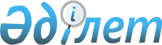 О бюджете сельского округа Иркул на 2019-2021 годы
					
			С истёкшим сроком
			
			
		
					Решение Шиелийского районного маслихата Кызылординской области от 28 декабря 2018 года № 34/18. Зарегистрировано Департаментом юстиции Кызылординской области 29 декабря 2018 года № 6629. Прекращено действие в связи с истечением срока
      В соответствии с Бюджетным кодексом Республики Казахстан от 4 декабря 2008 года, Законом Республики Казахстан от 23 января 2001 года "О местном государственном управлении и самоуправлении в Республике Казахстан" Шиелинский районный маслихат РЕШИЛ:
      1. Утвердить бюджет сельского округа Иркул на 2019 - 2021 годы согласно приложениям 1, 2 и 3, в том числе на 2019 год в следующих объемах: 
      1) Доходы - 85100 тысячи тенге, в том числе: 
      налоговые поступления - 2192 тысяч теңге;
      поступления трансфертов - 82908 тысяча тенге;
      2) расходы - 85100 тысячи тенге;
      3) чистое бюджетное кредитование - 0; 
      бюджетные кредиты - 0;
      погашение бюджетных кредитов - 0;
      4) сальдо по операциям с финансовыми активами - 0; 
      приобретение финансовых активов - 0;
      поступления от продажи финансовых активов государства - 0;
      5) дефицит (профицит) бюджета) - 0;
      6) финансирование дефицита (использование профицита) бюджета - 0;
      поступление займов - 0;
      погашение займов - 0;
      используемые остатки бюджетных средств - 0;
      2. Предусмотреть на 2019 год субвенции бюджету сельского округа Иркул из районного бюджета в сумме 82908 тысяч тенге.
      3. Настоящее решение вводится в действие с 1 января 2019 года и подлежит официальному опубликованию.  Бюджет сельского округа Иркул на 2019 год Бюджет сельского округа Иркул на 2020 год Бюджет сельского округа Иркул на 2021 год
					© 2012. РГП на ПХВ «Институт законодательства и правовой информации Республики Казахстан» Министерства юстиции Республики Казахстан
				
      Председатель сессии Шиелийскогорайонного маслихата

М. Салкынбаев

      Секретарь Шиелийского районногомаслихата

Б. Сыздык
Приложение 1 к решению Шиелийнского районного маслихата от "28" декабря 2018 года №34/18
Категория
Категория
Категория
Категория
Сумма, тысяч тенге
Класс 
Класс 
Класс 
Сумма, тысяч тенге
Подкласс
Подкласс
Сумма, тысяч тенге
Наименование
Сумма, тысяч тенге
1. Доходы
85100
1
Налоговые поступления
2192
01
Подоходный налог
657
2
Индивидуальный подоходный налог
657
04
Hалоги на собственность
1535
1
Hалоги на имущество
46
3
Земельный налог
189
4
Hалог на транспортные средства
1300
4
Поступления трансфертов 
82908
02
Трансферты из вышестоящих органов государственного управления
82908
3
Трансферты из районного (города областного значения) бюджета
82908
Функциональная группа 
Функциональная группа 
Функциональная группа 
Функциональная группа 
Администратор бюджетных программ
Администратор бюджетных программ
Администратор бюджетных программ
Программа
Программа
Наименование
2. Затраты
85100
01
Государственные услуги общего характера
17008
124
Аппарат акима города районного значения, села, поселка, сельского округа
17008
001
Услуги по обеспечению деятельности акима района в городе, города районного значения, поселка, села, сельского округа
17008
04
Образование
45261
124
Аппарат акима города районного значения, села, поселка, сельского округа
45261
041
Реализация государственного образовательного заказа в дошкольных организациях образования
45261
06
Социальная помощь и социальное обеспечение
1654
124
Аппарат акима города районного значения, села, поселка, сельского округа
1654
003
Оказание социальной помощи нуждающимся гражданам на дому
1654
07
Жилищно-коммунальное хозяйство
2192
124
Аппарат акима города районного значения, села, поселка, сельского округа
2192
008
Освещение улиц населенных пунктов
969
011
Благоустройство и озеленение населенных пунктов
1223
08
Культура, спорт, туризм и информационное пространство
15985
124
Аппарат акима города районного значения, села, поселка, сельского округа
15985
006
Поддержка культурно-досуговой работы на местном уровне
15985
09
Прочие
3000
124
Аппарат акима района в городе, города районного значения, поселка, села, сельского округа
3000
040
Реализация мер по содеиствию экономическому развитию региона в рамках Программы "Развитие региона"
3000
3.Чистое бюджетное кредитование
0
4. Сальдо по операциям с финансовыми активами
0
5. Дефицит (профицит) бюджета
0
6. Финансирование дефицита (использование профицита) бюджета
0
 7
Поступление займов
0
 16
Погашение займов
0
8
Используемые остатки бюджетных средств
0
1
Остатки бюджетных средств
0
Свободные остатки бюджетных средств
0Приложение 2 к решению Шиелийнского районного маслихата от "28" декабря 2018 года №34/18
Категория
Категория
Категория
Категория
Сумма, тысяч тенге
Класс 
Класс 
Класс 
Сумма, тысяч тенге
Подкласс
Подкласс
Сумма, тысяч тенге
Наименование
Сумма, тысяч тенге
1. Доходы
91056
1
Налоговые поступления
2345
01
Подоходный налог
703
2
Индивидуальный подоходный налог
703
04
Hалоги на собственность
1642
1
Hалоги на имущество
49
3
Земельный налог
202
4
Hалог на транспортные средства
1391
4
Поступления трансфертов 
88711
02
Трансферты из вышестоящих органов государственного управления
88711
3
Трансферты из районного (города областного значения) бюджета
88711
Функциональная группа 
Функциональная группа 
Функциональная группа 
Функциональная группа 
Администратор бюджетных программ
Администратор бюджетных программ
Администратор бюджетных программ
Программа
Программа
Наименование
2. Затраты
91056
01
Государственные услуги общего характера
18198
124
Аппарат акима города районного значения, села, поселка, сельского округа
18198
001
Услуги по обеспечению деятельности акима района в городе, города районного значения, поселка, села, сельского округа
18198
04
Образование
48429
124
Аппарат акима города районного значения, села, поселка, сельского округа
48429
041
Реализация государственного образовательного заказа в дошкольных организациях образования
48429
06
Социальная помощь и социальное обеспечение
1770
124
Аппарат акима города районного значения, села, поселка, сельского округа
1770
003
Оказание социальной помощи нуждающимся гражданам на дому
1770
07
Жилищно-коммунальное хозяйство
2345
124
Аппарат акима города районного значения, села, поселка, сельского округа
2345
008
Освещение улиц населенных пунктов
1037
011
Благоустройство и озеленение населенных пунктов
1308
08
Культура, спорт, туризм и информационное пространство
17104
124
Аппарат акима города районного значения, села, поселка, сельского округа
17104
006
Поддержка культурно-досуговой работы на местном уровне
17104
09
Прочие
3210
124
Аппарат акима района в городе, города районного значения, поселка, села, сельского округа
3210
040
Реализация мер по содеиствию экономическому развитию региона в рамках Программы "Развитие региона"
3210
3.Чистое бюджетное кредитование
0
4. Сальдо по операциям с финансовыми активами
0
5. Дефицит (профицит) бюджета
0
6. Финансирование дефицита (использование профицита) бюджета
0
 7
Поступление займов
0
 16
Погашение займов
0
8
Используемые остатки бюджетных средств
0
1
Остатки бюджетных средств
0
Свободные остатки бюджетных средств
0Приложение 3 к решению Шиелийнского районного маслихата от "28" декабря 2018 года №34/18
Категория
Категория
Категория
Категория
Сумма, тысяч тенге
Класс 
Класс 
Класс 
Сумма, тысяч тенге
Подкласс
Подкласс
Сумма, тысяч тенге
Наименование
Сумма, тысяч тенге
1. Доходы
97429
1
Налоговые поступления
2508
01
Подоходный налог
752
2
Индивидуальный подоходный налог
752
04
Hалоги на собственность
1756
1
Hалоги на имущество
52
3
Земельный налог
216
4
Hалог на транспортные средства
1488
4
Поступления трансфертов 
94921
02
Трансферты из вышестоящих органов государственного управления
94921
3
Трансферты из районного (города областного значения) бюджета
94921
Функциональная группа 
Функциональная группа 
Функциональная группа 
Функциональная группа 
Администратор бюджетных программ
Администратор бюджетных программ
Администратор бюджетных программ
Программа
Программа
Наименование
2. Затраты
97429
01
Государственные услуги общего характера
19472
124
Аппарат акима города районного значения, села, поселка, сельского округа
19472
001
Услуги по обеспечению деятельности акима района в городе, города районного значения, поселка, села, сельского округа
19472
04
Образование
51819
124
Аппарат акима города районного значения, села, поселка, сельского округа
51819
041
Реализация государственного образовательного заказа в дошкольных организациях образования
51819
06
Социальная помощь и социальное обеспечение
1894
124
Аппарат акима города районного значения, села, поселка, сельского округа
1894
003
Оказание социальной помощи нуждающимся гражданам на дому
1894
07
Жилищно-коммунальное хозяйство
2509
124
Аппарат акима города районного значения, села, поселка, сельского округа
2509
008
Освещение улиц населенных пунктов
1110
011
Благоустройство и озеленение населенных пунктов
1399
08
Культура, спорт, туризм и информационное пространство
18301
124
Аппарат акима города районного значения, села, поселка, сельского округа
18301
006
Поддержка культурно-досуговой работы на местном уровне
18301
09
Прочие
3434
124
Аппарат акима района в городе, города районного значения, поселка, села, сельского округа
3434
040
Реализация мер по содеиствию экономическому развитию региона в рамках Программы "Развитие региона"
3434
3.Чистое бюджетное кредитование
0
4. Сальдо по операциям с финансовыми активами
0
5. Дефицит (профицит) бюджета
0
6. Финансирование дефицита (использование профицита) бюджета
0
 7
Поступление займов
0
 16
Погашение займов
0
8
Используемые остатки бюджетных средств
0
1
Остатки бюджетных средств
0
Свободные остатки бюджетных средств
0